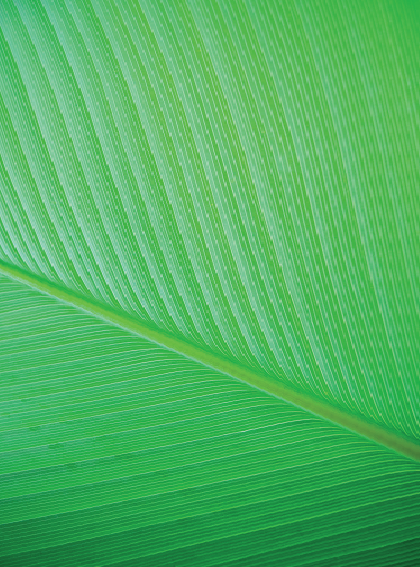                                                             А. ЛычковаСеротонинергическая регуляция       сердечно-сосудистой и бронхолегочной                                    систем  СодержаниеПредисловие	3Глава 1.Нейро-гуморальная регуляция деятельности сердца в норме	 4Серотонинергическая система	4Холинергическая система	 31Адренергическая система	 34Пуринергическая система	41Пептидергическая система	 42Нитроксидергическая система	44Взаимодействие серотонинергической и холинергической систем	48Нейро-гуморальная регуляция и липидный обмен	85Нейро-гуморальная регуляция деятельности сердца при патологии	130Карциноидная болезнь сердца	137Гипертрофия миокарда и клапанов сердца	138Систолическая артериальная гипертензия	144Сердечная недостаточность	146Ишемическая болезнь и нарушения ритма сердца	173Экспериментальный миокардит. Собственное исследование	170Атерогенная дислипидемия	174 Литература	…..229 Приложение	252Глава 2.Нейро-гуморальная регуляция тонуса сосудов в норме	273Серотонинергическая система	276Холинергическая система	313Адренергическая система	314Пуринергическая система	316Нитроксидергическая система	317Пептидергическая система	321Нейро-гуморальная регуляция тонуса сосудов при патологии	327Гиперсеротонинемия и серотониновая недостаточность	327Коронарная недостаточность	332Эндотелиальная дисфункция	333Воспаление и реактивные формы кислорода	338Легочная гипертензия	349Свертывающая система крови и серотонин	352Иммунная система и серотонин	358Возрастные изменения стенки сосудов. Собственное исследование...374Мигрень	381Библиография к главе 2	384Приложение	399Г лава 3.Нейро-гуморальная регуляция бронхолегочной системы в норме	413Серотонинергическая система	413Холинергическая система	421Адренергическая система	426Пуринергическая система	427Пептидергическая система	429Нитроксидергическая система	432Нейро-гуморальная регуляция бронхолегочной системы при патологии... 446Клетки бронхолегочной системы и воспаление	446Хроническая обструктивная болезнь легких	455Легочная гипертензия	458Бронхиальная астма	460Заключение	465Библиография к главе 3	414Приложение	471Список сокращений	4742ПРЕДИСЛОВИЕВ книге рассмотрены структура, метаболизм и регуляторное влияние серотонинергической нервной системы на деятельность сердечно-сосудистой и бронхолегочной систем. Выделяя рецепторные, транспортные и биохимические механизмы регуляторного влияния серотонинергической нервной системы автор представляет значительный объем экспериментальных данных и теоретических представлений об активности серотонинергической системы. Группируя результаты исследований по типам серотониновых рецепторов, автор достигает полноты охвата эффектов серотонина, что открывает возможность прийти к теоретически значимым обобщениям механизмов рецепции. Интересна возрастная динамика активности серотонинергической системы, которая позволяет прогнозировать особенности реактивности системы кровообращения с возрастом.Важным аспектом книги являются модели миокардита, атерогенной дислипидемии и роль серотонина в их развитии и разрешении. Практически все функциональные исследования подтверждены морфологически, что усиливает значимость работы.Значительную роль серотонинергическая система играет в регуляции фосфолипидного и липидного обмена, что в значительной степени определяет развитие, наряду с другими факторами, не только атерогенной дислипидемии, но и жировой дистрофии печени и холестероза желчного пузыря.Академикпрофе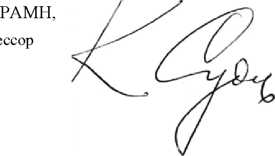 К.В. Судаков3